January 31, 2023To: Potential Cooperators in North Dakota Dry Pea Variety Performance TestsRe: 2023 Entry Form for NDSU Dry Pea evaluationsOn behalf of the North Dakota State University Research Extension Centers, we would like to extend an invitation to your company to submit entries in NDSU performance tests for dry pea varieties for the 2023 season.  The dry pea cultivars submitted may be either commercial or experimental lines. Dry pea variety trials will be conducted on a fee basis. The trials will include a group of varieties that will serve as a core or uniform set which will automatically be included in each trial site at no cost to the provider. Pea varieties for inclusion at any of the NDSU Research Extension Center locations should be submitted to the Carrington Research Extension Center. We will prepare the seed for each specific location and forward to the appropriate cooperating NDSU REC agronomist.The data collected from these trials are published in the annual reports from the respective NDSU Research Extension Center. These reports are distributed to farmers, extension staff, agriculture industry representatives and other interested parties. Preliminary reports, consisting of those locations with assembled data, will be e-mailed to all cooperators as the tests are completed.  Each Research Extension Center will post the trial data on the variety trial website at https://vt.ag.ndsu.edu/ as soon as the data is available.The dry pea variety trials will be established at each location using cropping histories and best management practices appropriate for each region. The following research sites are available for dry pea variety evaluation under this invitation: Carrington, Dickinson, Hettinger, Langdon, Minot and Williston.  It has been agreed upon within the North Dakota State University Agricultural Experiment Station that payment of two hundred fifty dollars ($250 US) per variety, per test location will continue to be the uniform rate at all locations in 2023. Enclosed is an entry form contract that must be completed indicating field pea variety entries and test location within North Dakota. Inclusion of the following information is required and appreciated:	-  Company or Brand name.	- Trial location (Carrington, Minot, Langdon, etc.)	-  Variety name or designation	- Market class (Green, Yellow, Marrowfat, etc.)The core group or check varieties that will be included at all test locations are the following:Yellow cotyledon types: ‘DS Admiral’, ‘Agassiz’, ‘CDC Amarillo’, ‘ND Dawn’ and ‘AAC Profit’Green cotyledon types: ‘CDC Striker’, ‘Aragorn’, ‘Arcadia’, and ‘ND Victory’Return of the completed contract, 2 kg of seed per test location, and payment must be received no later than March 15, 2023, for inclusion in these trials. Seed should be shipped to us at 663 Hwy. 281 NE, Carrington, ND 58421.  Please note the importance of the deadline, since we must repackage seed and supply our western North Dakota sites, which are often prepared to plant by early to mid-April. For varieties with very large seed size, (eg. Marrowfat, etc.) an additional amount of seed may be required. We would very much appreciate a reference to germination percent and seed count if that information is known. Thank you ahead of time for your cooperation in these field pea evaluations and we ask that you abide by the application deadline so that the trials may be established on a timely basis.Respectfully,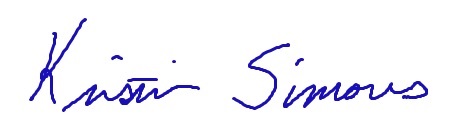 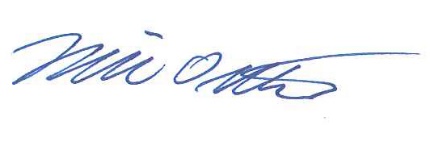 Mike Ostlie	Kristin SimonsDirector/Agronomist	AgronomistAttachmentField Pea Cultivar Testing ContractNorth Dakota State UniversityAgricultural Experiment StationField Pea Cultivar Performance Testing Contract No. 2023 between the Agricultural Experiment Station Carrington Research Extension Center at PO Box 219, Carrington, ND 58421 and      at        to be entered at each of the following locations. The Seed Supplier agrees to furnish 2 kg of seed per location for each of the following cultivars to be entered at each of the following locations.Identification of Cultivar(Supplementary entry list may be attached)The Seed Supplier also agrees to pay a total amount of $     , based on a unit charge of $250.00 (US) per entry for each location, on or before March 15, 2023 for testing during the 2023 Crop Growing Season.  Please make checks payable to the Carrington Research Extension Center in U.S. funds and return with this entry form.The Experiment Station will plant, maintain and harvest all plantings in a manner consistent with accepted practices for a given crop.  Observations to be made by investigator will include planting and harvesting dates, crop maturity, yields, and climatic data.  All data collected will be published in an appropriate North Dakota Agricultural Experiment Station and/or Extension publication on a timely basis.  Data from these North Dakota Agricultural Experiment Station trials shall not be used in advertising to indicate North Dakota Agricultural Experiment Station recommendation of any specific cultivar or hybrids.SEED SUPPLIER		AGRICULTURAL EXPERIMENT STATIONAuthorized Representative:		Investigator:e-mail:     		(results will be e-mailed, please write legibly)Date:     		Date:						CompanyVarietyClassCarrWillMinotHettLangDick